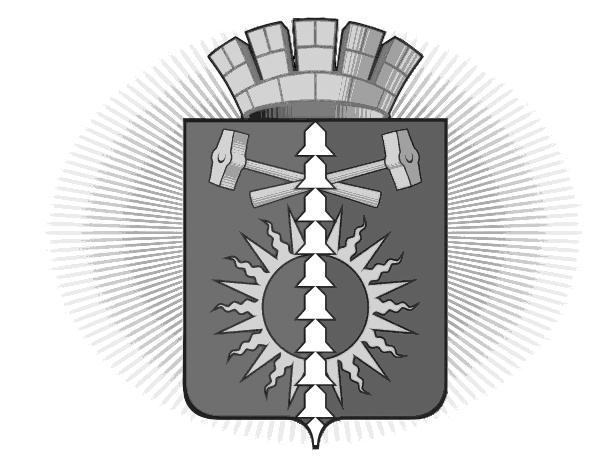 АДМИНИСТРАЦИЯГОРОДСКОГО ОКРУГА   ВЕРХНИЙ   ТАГИЛ__________________________ПОСТАНОВЛЕНИЕ______________от «   23     »   _   ноября _  _   2016г.  № _933__г. Верхний ТагилОб утверждении Положения   о составлении и публикации документа «Бюджет для граждан» 	Руководствуясь Приказом Министерства финансов Российской Федерации от 22.09.2015 № 145н «Об утверждении Методических рекомендаций по предоставлению бюджетов субъектов Российской Федерации и местных бюджетов и отчетов по их исполнению в доступной для граждан форме» и в целях реализации принципа прозрачности (открытости) для граждан бюджетного процесса и бюджета городского округа Верхний Тагил,  руководствуясь Уставом городского округа Верхний ТагилПОСТАНОВЛЯЮ:1. Утвердить положение о составлении и публикации документа «Бюджет для граждан» (прилагается).        2. Разместить настоящее постановление на официальном сайте городского округа Верхний Тагил www.go-vtagil.ru.        3. Контроль за исполнением настоящего постановления возложить на начальника Финансового отдела администрации городского округа Верхний Тагил Николаеву И.А.Глава городского округа Верхний Тагил 				С.Г.КалининУтверждено  Постановлением  администрации городского  округа  Верхний  Тагил                                                                                        от  «  23   »  ноября   2016г.  №   933ПОЛОЖЕНИЕ
О СОСТАВЛЕНИИ И ПУБЛИКАЦИИ ДОКУМЕНТА
«БЮДЖЕТ ДЛЯ ГРАЖДАН» 1. Общие положения1.1.	  Под «Бюджетом для граждан» (далее - Бюджет для граждан) понимается документ, содержащий основные положения проекта решения Думы городского округа Верхний Тагил о местном бюджете на очередной финансовый год и плановый период  и проекта решения Думы  городского округа Верхний Тагил об исполнении местного бюджета за отчетный финансовый год в доступной для широкого круга граждан (заинтересованных пользователей) форме, разрабатываемый в целях ознакомления граждан с основными целями, задачами и приоритетными направлениями бюджетной политики, обоснованиями бюджетных расходов, планируемыми и достигнутыми результатами использования бюджетных ассигнований.1.2. Бюджет для граждан разрабатывается для ознакомления граждан (заинтересованных пользователей) с задачами и приоритетными направлениями бюджетной политики, основными условиями формирования и исполнения бюджетов, источниками доходов бюджетов, обоснованиями бюджетных расходов, планируемыми и достигнутыми результатами использования бюджетных ассигнований, а также вовлечения граждан в обсуждение бюджетных решений1.3.	   Бюджет для граждан составляется Финансовым отделом администрации  городского округа Верхний Тагил (далее - Финансовый отдел) на основе следующих документов:решения Думы  городского округа Верхний Тагил о бюджете на очередной финансовый год и плановый период;решения Думы  городского округа Верхний Тагил об исполнении бюджета за отчетный финансовый год.1.4. 	В целях обеспечения прозрачности и доступности информации при формировании Бюджета для граждан используются различные методы визуализации данных, в том числе графики, диаграммы, рисунки, схемы.1.5.	   Бюджет для граждан подлежит опубликованию в сети Интернет на официальном сайте  городского округа Верхний Тагил в разделе «Бюджет».2. Состав и структура бюджета для граждан2.1. В бюджет для граждан включаются следующие разделы:- вводная часть;- общие характеристики бюджета городского округа Верхний Тагил;- доходы бюджета городского округа Верхний Тагил;- расходы бюджета городского округа Верхний Тагил;- муниципальный долг городского округа Верхний Тагил;2.2. В раздел "Вводная часть" включаются:- определение понятий: бюджет, доходы бюджета, расходы бюджета, межбюджетные трансферты и иные термины в доступной для граждан форме;- краткое описание структуры бюджетной системы Российской Федерации; - основные сведения о межбюджетных отношениях  городского округа Верхний Тагил с бюджетами бюджетной системы Российской Федерации, в том числе сведения о трансфертах, планируемых к получению из вышестоящих бюджетов;- основные показатели социально-экономического развития муниципального образования городского округа Верхний Тагил в соответствии с прогнозом социально-экономического развития в динамике.2.3. В раздел "Общие характеристики городского округа Верхний Тагил» включаются:- основные задачи и приоритетные направления бюджетной политики городского округа Верхний Тагил на очередной финансовый год и плановый период; - сведения о доходах и расходах, межбюджетных трансфертах, планируемых к получению из бюджетов других уровней, дефицит/профицит бюджета; 2.4. В раздел "Доходы бюджета городского округа Верхний Тагил" включаются:- информация о планируемых поступлениях в бюджет публично-правового образования на очередной финансовый год и плановый период, в том числе в сравнении с предыдущими годами (если бюджет для граждан составляется на основе проекта решения об исполнении бюджета за отчетный финансовый год, в раздел также включается информация о доходах бюджета городского округа  в сравнении с запланированными значениями);- информация об объеме и структуре налоговых и неналоговых доходов, а также межбюджетных трансфертов, поступающих в бюджет публично-правового образования в динамике (фактические значения в отчетном году, плановые значения в текущем году, прогноз на очередной год и плановый период).2.5. В раздел "Расходы бюджета городского округа Верхний Тагил» включается информация о расходах бюджета городского округа Верхний Тагил по разделам и подразделам классификации расходов бюджетов или в разрезе муниципальных программ муниципального образования городского округа Верхний Тагил (с отражением достигнутых и планируемых показателей в сопоставлении с объемами бюджетных расходов, направляемых на достижение показателей данных программ), а также непрограммных расходов. Данные приводятся в динамике (фактические значения в отчетном году, плановые значения в текущем году, прогноз на очередной год и плановый период). Если бюджет для граждан составляется на основе проекта решения об исполнении бюджета за отчетный финансовый год, в раздел также включается информация о расходах бюджета городского округа в сравнении с запланированными значениями.2.6. В разделе «Муниципальный долг городского округа Верхний Тагил» публикуется информация уровень долговой нагрузки на местный бюджет в очередном финансовом году.